↓次ページに続く↓氏名漢字性石川石川名太郎太郎氏名英語性ISHIKAWAISHIKAWA名TAROTARO診断士登録番号診断士登録番号XXXXXX（６桁の番号）XXXXXX（６桁の番号）XXXXXX（６桁の番号）XXXXXX（６桁の番号）XXXXXX（６桁の番号）XXXXXX（６桁の番号）担当分野（３つまで）※ご自身の得意分野を選択してください担当分野（３つまで）※ご自身の得意分野を選択してください営業・WEB・IT戦略営業・WEB・IT戦略営業・WEB・IT戦略営業・WEB・IT戦略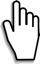 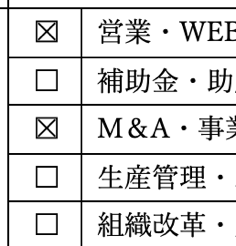 □をクリックすると印がつきます□をクリックすると印がつきます担当分野（３つまで）※ご自身の得意分野を選択してください担当分野（３つまで）※ご自身の得意分野を選択してください補助金・助成金活用補助金・助成金活用補助金・助成金活用補助金・助成金活用□をクリックすると印がつきます□をクリックすると印がつきます担当分野（３つまで）※ご自身の得意分野を選択してください担当分野（３つまで）※ご自身の得意分野を選択してくださいM＆A・事業承継M＆A・事業承継M＆A・事業承継M＆A・事業承継□をクリックすると印がつきます□をクリックすると印がつきます担当分野（３つまで）※ご自身の得意分野を選択してください担当分野（３つまで）※ご自身の得意分野を選択してください生産管理・工程管理生産管理・工程管理生産管理・工程管理生産管理・工程管理□をクリックすると印がつきます□をクリックすると印がつきます担当分野（３つまで）※ご自身の得意分野を選択してください担当分野（３つまで）※ご自身の得意分野を選択してください組織改革・人事労務組織改革・人事労務組織改革・人事労務組織改革・人事労務□をクリックすると印がつきます□をクリックすると印がつきます担当分野（３つまで）※ご自身の得意分野を選択してください担当分野（３つまで）※ご自身の得意分野を選択してください経営計画・経営改善経営計画・経営改善経営計画・経営改善経営計画・経営改善□をクリックすると印がつきます□をクリックすると印がつきます資格・登録等（５つまで）※正式名称を記入してください資格・登録等（５つまで）※正式名称を記入してください１中小企業診断士（※必須記載）中小企業診断士（※必須記載）中小企業診断士（※必須記載）中小企業診断士（※必須記載）中小企業診断士（※必須記載）中小企業診断士（※必須記載）資格・登録等（５つまで）※正式名称を記入してください資格・登録等（５つまで）※正式名称を記入してください２認定経営革新等支援機関（※認定者は必須記載、それ以外は削除）認定経営革新等支援機関（※認定者は必須記載、それ以外は削除）認定経営革新等支援機関（※認定者は必須記載、それ以外は削除）認定経営革新等支援機関（※認定者は必須記載、それ以外は削除）認定経営革新等支援機関（※認定者は必須記載、それ以外は削除）認定経営革新等支援機関（※認定者は必須記載、それ以外は削除）資格・登録等（５つまで）※正式名称を記入してください資格・登録等（５つまで）※正式名称を記入してください３資格・登録等（５つまで）※正式名称を記入してください資格・登録等（５つまで）※正式名称を記入してください４資格・登録等（５つまで）※正式名称を記入してください資格・登録等（５つまで）※正式名称を記入してください５キャッチコピー20〜30文字程度キャッチコピー20〜30文字程度意気込みや座右の銘、ポリシーなど意気込みや座右の銘、ポリシーなど意気込みや座右の銘、ポリシーなど意気込みや座右の銘、ポリシーなど意気込みや座右の銘、ポリシーなど意気込みや座右の銘、ポリシーなど意気込みや座右の銘、ポリシーなどキャッチコピー20〜30文字程度キャッチコピー20〜30文字程度自己紹介文※200文字程度自己紹介文※200文字程度主な実績（８つまで）主な実績（８つまで）研修・セミナー登壇、経営支援、補助金申請支援など研修・セミナー登壇、経営支援、補助金申請支援など研修・セミナー登壇、経営支援、補助金申請支援など研修・セミナー登壇、経営支援、補助金申請支援など研修・セミナー登壇、経営支援、補助金申請支援など研修・セミナー登壇、経営支援、補助金申請支援など研修・セミナー登壇、経営支援、補助金申請支援など主な実績（８つまで）主な実績（８つまで）主な実績（８つまで）主な実績（８つまで）主な実績（８つまで）主な実績（８つまで）主な実績（８つまで）主な実績（８つまで）主な実績（８つまで）主な実績（８つまで）主な実績（８つまで）主な実績（８つまで）主な実績（８つまで）主な実績（８つまで）主な実績（８つまで）主な実績（８つまで）プロフィール（８つまで）プロフィール（８つまで）年(西暦)年(西暦)学歴、職歴、受賞・認定歴など学歴、職歴、受賞・認定歴など学歴、職歴、受賞・認定歴など学歴、職歴、受賞・認定歴など学歴、職歴、受賞・認定歴などプロフィール（８つまで）プロフィール（８つまで）プロフィール（８つまで）プロフィール（８つまで）プロフィール（８つまで）プロフィール（８つまで）プロフィール（８つまで）プロフィール（８つまで）プロフィール（８つまで）プロフィール（８つまで）プロフィール（８つまで）プロフィール（８つまで）プロフィール（８つまで）プロフィール（８つまで）プロフィール（８つまで）プロフィール（８つまで）機関 / 団体名（５つまで）※ご自身が所属する機関・団体名の正式名称を記入してください１一般社団法人石川県中小企業診断士会（※必須記載）一般社団法人石川県中小企業診断士会（※必須記載）機関 / 団体名（５つまで）※ご自身が所属する機関・団体名の正式名称を記入してください２機関 / 団体名（５つまで）※ご自身が所属する機関・団体名の正式名称を記入してください３機関 / 団体名（５つまで）※ご自身が所属する機関・団体名の正式名称を記入してください４機関 / 団体名（５つまで）※ご自身が所属する機関・団体名の正式名称を記入してください５屋号または法人名事務所住所〒000-0000 石川県●●●●●●●●●●●●●●●●〒000-0000 石川県●●●●●●●●●●●●●●●●〒000-0000 石川県●●●●●●●●●●●●●●●●電話番号(ハイフン有)0000-000-00000000-000-00000000-000-0000WEBサイト(URL)※ない場合は「なし」と記入